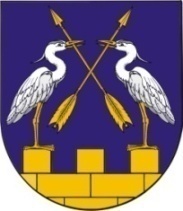 КОКШАЙСКАЯ СЕЛЬСКАЯ       МАРИЙ ЭЛ РЕСПУБЛИКЫСЕ         АДМИНИСТРАЦИЯ  ЗВЕНИГОВО МУНИЦИПАЛ                                            ЗВЕНИГОВСКОГО       РАЙОНЫН КОКШАЙСК           МУНИЦИПАЛЬНОГО РАЙОНА ЯЛ КУНДЕМ          РЕСПУБЛИКИ МАРИЙ ЭЛ АДМИНИСТРАЦИЙЖЕ                      ПОСТАНОВЛЕНИЕ 			                           ПУНЧАЛот 16 сентября 2020 г.   № 140О  предоставлении  разрешения  на отклонение от предельных параметров земельного участка в с.Кокшайск    Руководствуясь Федеральным законом от 06.10.2003 г. № 131-ФЗ «Об общих принципах организации местного самоуправления в Российской Федерации», в соответствии с Градостроительным Кодексом Российской Федерации,  Правилами землепользования и застройки  МО «Кокшайское сельское поселение» Звениговского  муниципального района Республики Марий Эл,  утвержденных решением  Собрания депутатов МО «Кокшайское сельское поселение»  от 11.03.2013г.  №176  (с изм. и доп),    протоколом публичных слушаний от 15 сентября 2020 года,  Кокшайская сельская администрация ПОСТАНОВЛЯЕТ:Предоставить  разрешение  на  отклонение от предельных параметров земельного участка, образуемого из двух участков                                с кадастровым  номером  12:14:0508001:407, площадью 1500 кв.м.,  расположенного  по адресу: Республика Марий Эл, Звениговский район,  с.Кокшайск, ул.Нагорная  и   кадастровым номером 12:05:2101001:949, площадью 1231кв.м., расположенного  по адресу: Республика Марий Эл, Звениговский район,  с.Кокшайск, пер.Березовый, уч.2  в  части  увеличения площади   образуемого  земельного участка  до  2731кв.м.Участок расположен в зоне застройки индивидуальными жилыми домами (Ж-3).Постановление   вступает   в    силу   после    его    официального обнародования. Глава  Администрации 					 Николаев П.Н.